Application Form for Healthcare Textiles Processing Facility Certification schemeAll fields should be filled correctlyHealthcare facility:           Hospital                 Nursing homes 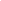 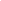            Extended care facilities, standalone surgical centers, clinics, medical, surgical, and dental facilities 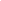 9. List of Equipment Details: *Add more rows depending on the number of equipment’s or Attach separate the equipment list in the above format with the application formDeclarationWe hereby declare that the above-mentioned details are correct as per our knowledge. Also, we agree to pay the application processing fee and other fees charged for the services provided by KCS in time without any delay.Name of Applicant:Designation:Signature & Company Seal:Annex-1Proof for Company Registration or Certificate of Incorporation document Organization/Company detailsOrganization/Company detailsOrganization/Company detailsOrganization/Company detailsOrganization/Company detailsOrganization/Company detailsOrganization/Company detailsOrganization/Company detailsOrganization/Company detailsOrganization/Company detailsOrganization/Company detailsOrganization/Company detailsOrganization/Company detailsOrganization/Company detailsOrganization/Company detailsOrganization/Company detailsOrganization/Company detailsOrganization/Company detailsOrganization/Company detailsOrganization/Company detailsOrganization/Company detailsOrganization/Company detailsCompany Name (Legal entity requiring certification):Company Name (Legal entity requiring certification):Company Name (Legal entity requiring certification):Company Name (Legal entity requiring certification):Company Name (Legal entity requiring certification):Company Name (Legal entity requiring certification):Company Name (Legal entity requiring certification):Company Name (Legal entity requiring certification):Company Name (Legal entity requiring certification):Company Name (Legal entity requiring certification):Company Name (Legal entity requiring certification):Company Name (Legal entity requiring certification):Company Name (Legal entity requiring certification):Company Name (Legal entity requiring certification):Company Name (Legal entity requiring certification):Company Name (Legal entity requiring certification):Company Name (Legal entity requiring certification):Company Name (Legal entity requiring certification):Company Name (Legal entity requiring certification):Company Name (Legal entity requiring certification):Company Name (Legal entity requiring certification):Company Name (Legal entity requiring certification):Site-1 Address (to be certified):Site-1 Address (to be certified):Site-1 Address (to be certified):Site-1 Address (to be certified):Site-1 Address (to be certified):Site-1 Address (to be certified):Site-1 Address (to be certified):Site-1 Address (to be certified):Site-1 Address (to be certified):Site-1 Address (to be certified):Please detail the processes and Activities at site-1Please detail the processes and Activities at site-1Please detail the processes and Activities at site-1Please detail the processes and Activities at site-1Please detail the processes and Activities at site-1Please detail the processes and Activities at site-1Please detail the processes and Activities at site-1Please detail the processes and Activities at site-1Please detail the processes and Activities at site-1Please detail the processes and Activities at site-1Please detail the processes and Activities at site-1Please detail the processes and Activities at site-1Postcode: Postcode: Postcode: Postcode: State: State: State: State: State: State: State: State: Country: Country: Country: Country: Country: Country: Country: Country: Country: Country: If more than one site is to be certified, specify the other site address  ☐YES        ☐NOIf more than one site is to be certified, specify the other site address  ☐YES        ☐NOIf more than one site is to be certified, specify the other site address  ☐YES        ☐NOSite-2 addressSite-2 addressSite-2 addressSite-2 addressSite-2 addressSite-2 addressSite-2 addressSite-2 addressSite-3 addressSite-3 addressSite-3 addressSite-3 addressSite-3 addressSite-3 addressSite-3 addressSite-3 addressSite-4 addressSite-4 addressSite-4 addressIf more than one site is to be certified, specify the other site address  ☐YES        ☐NOIf more than one site is to be certified, specify the other site address  ☐YES        ☐NOIf more than one site is to be certified, specify the other site address  ☐YES        ☐NOIf more than one site is to be certified, specify the other site address  ☐YES        ☐NOIf more than one site is to be certified, specify the other site address  ☐YES        ☐NOIf more than one site is to be certified, specify the other site address  ☐YES        ☐NOPostcode-Postcode-Postcode-Postcode-Postcode-Postcode-Postcode-Postcode-Postcode-Postcode-Postcode-Postcode-Postcode-Postcode-Postcode-Postcode-Postcode-Postcode-Postcode-If more than one site is to be certified, specify the other site address  ☐YES        ☐NOIf more than one site is to be certified, specify the other site address  ☐YES        ☐NOIf more than one site is to be certified, specify the other site address  ☐YES        ☐NOState-State-State-State-State-State-State-State-State-State-State-State-State-State-State-State-State-State-State-Please detail the processes and ActivitiesPlease detail the processes and ActivitiesPlease detail the processes and ActivitiesE-mail: E-mail: E-mail: E-mail: E-mail: E-mail: E-mail: E-mail: E-mail: E-mail: E-mail: E-mail: E-mail: E-mail: E-mail: E-mail: E-mail: E-mail: E-mail: E-mail: E-mail: E-mail: Phone: Phone: Phone: Phone: Phone: Phone: Phone: Phone: Phone: Fax: NAFax: NAFax: NAFax: NAFax: NAFax: NAFax: NAFax: NAFax: NAFax: NAFax: NAFax: NAFax: NAWebsite: Website: Website: Website: Website: Website: Website: Website: Website: Website: Website: Website: Website: Website: Website: Website: Website: Website: Website: Website: Website: Website: Chief Executive/MD: Chief Executive/MD: Chief Executive/MD: Chief Executive/MD: Chief Executive/MD: Chief Executive/MD: Chief Executive/MD: Chief Executive/MD: Chief Executive/MD: Chief Executive/MD: Chief Executive/MD: Chief Executive/MD: Chief Executive/MD: Chief Executive/MD: Chief Executive/MD: Chief Executive/MD: Chief Executive/MD: Mobile:Mobile:Mobile:Mobile:Mobile:Contact Person Name:Contact Person Name:Contact Person Name:Contact Person Name:Contact Person Name:Contact Person Name:Contact Person Name:Contact Person Name:Position: Email: Position: Email: Position: Email: Position: Email: Position: Email: Position: Email: Position: Email: Position: Email: Position: Email: Position: Email: Mobile:Mobile:Mobile:Mobile:Company Status (Please Tick)Proof Document to be attached in Annex-1 (Company Registration or Certificate of Incorporation)Company Status (Please Tick)Proof Document to be attached in Annex-1 (Company Registration or Certificate of Incorporation)Company Status (Please Tick)Proof Document to be attached in Annex-1 (Company Registration or Certificate of Incorporation)Company Status (Please Tick)Proof Document to be attached in Annex-1 (Company Registration or Certificate of Incorporation)Company Status (Please Tick)Proof Document to be attached in Annex-1 (Company Registration or Certificate of Incorporation)Company Status (Please Tick)Proof Document to be attached in Annex-1 (Company Registration or Certificate of Incorporation)Company Status (Please Tick)Proof Document to be attached in Annex-1 (Company Registration or Certificate of Incorporation)Company Status (Please Tick)Proof Document to be attached in Annex-1 (Company Registration or Certificate of Incorporation)☐Public Limited☐Public Limited☐Public Limited☐Public Limited☐Public Limited☐Public Limited☐Public Limited☐Public Limited☐Public Limited☐Public Limited☐Public Limited☐Public Limited☐Public Limited☐Public LimitedCompany Status (Please Tick)Proof Document to be attached in Annex-1 (Company Registration or Certificate of Incorporation)Company Status (Please Tick)Proof Document to be attached in Annex-1 (Company Registration or Certificate of Incorporation)Company Status (Please Tick)Proof Document to be attached in Annex-1 (Company Registration or Certificate of Incorporation)Company Status (Please Tick)Proof Document to be attached in Annex-1 (Company Registration or Certificate of Incorporation)Company Status (Please Tick)Proof Document to be attached in Annex-1 (Company Registration or Certificate of Incorporation)Company Status (Please Tick)Proof Document to be attached in Annex-1 (Company Registration or Certificate of Incorporation)Company Status (Please Tick)Proof Document to be attached in Annex-1 (Company Registration or Certificate of Incorporation)Company Status (Please Tick)Proof Document to be attached in Annex-1 (Company Registration or Certificate of Incorporation)☐Private Limited☐Private Limited☐Private Limited☐Private Limited☐Private Limited☐Private Limited☐Private Limited☐Private Limited☐Private Limited☐Private Limited☐Private Limited☐Private Limited☐Private Limited☐Private LimitedCompany Status (Please Tick)Proof Document to be attached in Annex-1 (Company Registration or Certificate of Incorporation)Company Status (Please Tick)Proof Document to be attached in Annex-1 (Company Registration or Certificate of Incorporation)Company Status (Please Tick)Proof Document to be attached in Annex-1 (Company Registration or Certificate of Incorporation)Company Status (Please Tick)Proof Document to be attached in Annex-1 (Company Registration or Certificate of Incorporation)Company Status (Please Tick)Proof Document to be attached in Annex-1 (Company Registration or Certificate of Incorporation)Company Status (Please Tick)Proof Document to be attached in Annex-1 (Company Registration or Certificate of Incorporation)Company Status (Please Tick)Proof Document to be attached in Annex-1 (Company Registration or Certificate of Incorporation)Company Status (Please Tick)Proof Document to be attached in Annex-1 (Company Registration or Certificate of Incorporation)☐Partnership☐Partnership☐Partnership☐Partnership☐Partnership☐Partnership☐Partnership☐Partnership☐Partnership☐Partnership☐Partnership☐Partnership☐Partnership☐PartnershipCompany Status (Please Tick)Proof Document to be attached in Annex-1 (Company Registration or Certificate of Incorporation)Company Status (Please Tick)Proof Document to be attached in Annex-1 (Company Registration or Certificate of Incorporation)Company Status (Please Tick)Proof Document to be attached in Annex-1 (Company Registration or Certificate of Incorporation)Company Status (Please Tick)Proof Document to be attached in Annex-1 (Company Registration or Certificate of Incorporation)Company Status (Please Tick)Proof Document to be attached in Annex-1 (Company Registration or Certificate of Incorporation)Company Status (Please Tick)Proof Document to be attached in Annex-1 (Company Registration or Certificate of Incorporation)Company Status (Please Tick)Proof Document to be attached in Annex-1 (Company Registration or Certificate of Incorporation)Company Status (Please Tick)Proof Document to be attached in Annex-1 (Company Registration or Certificate of Incorporation)☐Government☐Government☐Government☐Government☐Government☐Government☐Government☐Government☐Government☐Government☐Government☐Government☐Government☐GovernmentCompany Status (Please Tick)Proof Document to be attached in Annex-1 (Company Registration or Certificate of Incorporation)Company Status (Please Tick)Proof Document to be attached in Annex-1 (Company Registration or Certificate of Incorporation)Company Status (Please Tick)Proof Document to be attached in Annex-1 (Company Registration or Certificate of Incorporation)Company Status (Please Tick)Proof Document to be attached in Annex-1 (Company Registration or Certificate of Incorporation)Company Status (Please Tick)Proof Document to be attached in Annex-1 (Company Registration or Certificate of Incorporation)Company Status (Please Tick)Proof Document to be attached in Annex-1 (Company Registration or Certificate of Incorporation)Company Status (Please Tick)Proof Document to be attached in Annex-1 (Company Registration or Certificate of Incorporation)Company Status (Please Tick)Proof Document to be attached in Annex-1 (Company Registration or Certificate of Incorporation)☐Proprietary☐Proprietary☐Proprietary☐Proprietary☐Proprietary☐Proprietary☐Proprietary☐Proprietary☐Proprietary☐Proprietary☐Proprietary☐Proprietary☐Proprietary☐ProprietaryCompany Status (Please Tick)Proof Document to be attached in Annex-1 (Company Registration or Certificate of Incorporation)Company Status (Please Tick)Proof Document to be attached in Annex-1 (Company Registration or Certificate of Incorporation)Company Status (Please Tick)Proof Document to be attached in Annex-1 (Company Registration or Certificate of Incorporation)Company Status (Please Tick)Proof Document to be attached in Annex-1 (Company Registration or Certificate of Incorporation)Company Status (Please Tick)Proof Document to be attached in Annex-1 (Company Registration or Certificate of Incorporation)Company Status (Please Tick)Proof Document to be attached in Annex-1 (Company Registration or Certificate of Incorporation)Company Status (Please Tick)Proof Document to be attached in Annex-1 (Company Registration or Certificate of Incorporation)Company Status (Please Tick)Proof Document to be attached in Annex-1 (Company Registration or Certificate of Incorporation)☐Limited Liability Partnership☐Limited Liability Partnership☐Limited Liability Partnership☐Limited Liability Partnership☐Limited Liability Partnership☐Limited Liability Partnership☐Limited Liability Partnership☐Limited Liability Partnership☐Limited Liability Partnership☐Limited Liability Partnership☐Limited Liability Partnership☐Limited Liability Partnership☐Limited Liability Partnership☐Limited Liability PartnershipCompany Status (Please Tick)Proof Document to be attached in Annex-1 (Company Registration or Certificate of Incorporation)Company Status (Please Tick)Proof Document to be attached in Annex-1 (Company Registration or Certificate of Incorporation)Company Status (Please Tick)Proof Document to be attached in Annex-1 (Company Registration or Certificate of Incorporation)Company Status (Please Tick)Proof Document to be attached in Annex-1 (Company Registration or Certificate of Incorporation)Company Status (Please Tick)Proof Document to be attached in Annex-1 (Company Registration or Certificate of Incorporation)Company Status (Please Tick)Proof Document to be attached in Annex-1 (Company Registration or Certificate of Incorporation)Company Status (Please Tick)Proof Document to be attached in Annex-1 (Company Registration or Certificate of Incorporation)Company Status (Please Tick)Proof Document to be attached in Annex-1 (Company Registration or Certificate of Incorporation)☐Other (Please Specify):☐Other (Please Specify):☐Other (Please Specify):☐Other (Please Specify):☐Other (Please Specify):☐Other (Please Specify):☐Other (Please Specify):☐Other (Please Specify):☐Other (Please Specify):☐Other (Please Specify):☐Other (Please Specify):☐Other (Please Specify):☐Other (Please Specify):☐Other (Please Specify):Did you use consultancy related to the Scheme?Did you use consultancy related to the Scheme?Did you use consultancy related to the Scheme?Did you use consultancy related to the Scheme?Did you use consultancy related to the Scheme?Did you use consultancy related to the Scheme?Did you use consultancy related to the Scheme?Did you use consultancy related to the Scheme?Did you use consultancy related to the Scheme?Did you use consultancy related to the Scheme?Did you use consultancy related to the Scheme?Did you use consultancy related to the Scheme?☐ NO☐ YES- please specify below☐ NO☐ YES- please specify below☐ NO☐ YES- please specify below☐ NO☐ YES- please specify below☐ NO☐ YES- please specify below☐ NO☐ YES- please specify below☐ NO☐ YES- please specify below☐ NO☐ YES- please specify below☐ NO☐ YES- please specify below☐ NO☐ YES- please specify belowConsultancy Company NameConsultancy Company NameConsultancy Company NameConsultancy Company NameConsultancy Company NameName of the ConsultantName of the ConsultantName of the ConsultantName of the ConsultantName of the ConsultantExtend and work performedExtend and work performedExtend and work performedExtend and work performedExtend and work performedDoes the organization have staff speaking in other than English and Hindi?Does the organization have staff speaking in other than English and Hindi?Does the organization have staff speaking in other than English and Hindi?Does the organization have staff speaking in other than English and Hindi?Does the organization have staff speaking in other than English and Hindi?Does the organization have staff speaking in other than English and Hindi?Does the organization have staff speaking in other than English and Hindi?Does the organization have staff speaking in other than English and Hindi?Does the organization have staff speaking in other than English and Hindi?Does the organization have staff speaking in other than English and Hindi?Does the organization have staff speaking in other than English and Hindi?Does the organization have staff speaking in other than English and Hindi?Does the organization have staff speaking in other than English and Hindi?Does the organization have staff speaking in other than English and Hindi?Does the organization have staff speaking in other than English and Hindi?☐ NO☐ YES- please specify below☐ NO☐ YES- please specify below☐ NO☐ YES- please specify below☐ NO☐ YES- please specify below☐ NO☐ YES- please specify below☐ NO☐ YES- please specify below☐ NO☐ YES- please specify belowOther LanguagesOther LanguagesAre there any specific (relevant) legal obligations/regulatory approval/licenses related to the product, process and operations applicable for the organization?Are there any specific (relevant) legal obligations/regulatory approval/licenses related to the product, process and operations applicable for the organization?Are there any specific (relevant) legal obligations/regulatory approval/licenses related to the product, process and operations applicable for the organization?Are there any specific (relevant) legal obligations/regulatory approval/licenses related to the product, process and operations applicable for the organization?Are there any specific (relevant) legal obligations/regulatory approval/licenses related to the product, process and operations applicable for the organization?Are there any specific (relevant) legal obligations/regulatory approval/licenses related to the product, process and operations applicable for the organization?Are there any specific (relevant) legal obligations/regulatory approval/licenses related to the product, process and operations applicable for the organization?Are there any specific (relevant) legal obligations/regulatory approval/licenses related to the product, process and operations applicable for the organization?Are there any specific (relevant) legal obligations/regulatory approval/licenses related to the product, process and operations applicable for the organization?Are there any specific (relevant) legal obligations/regulatory approval/licenses related to the product, process and operations applicable for the organization?Are there any specific (relevant) legal obligations/regulatory approval/licenses related to the product, process and operations applicable for the organization?Are there any specific (relevant) legal obligations/regulatory approval/licenses related to the product, process and operations applicable for the organization?Are there any specific (relevant) legal obligations/regulatory approval/licenses related to the product, process and operations applicable for the organization?Are there any specific (relevant) legal obligations/regulatory approval/licenses related to the product, process and operations applicable for the organization?☐ NO☐ YES- please specify below and provide the related proof documents/certificates in Annex-3☐ NO☐ YES- please specify below and provide the related proof documents/certificates in Annex-3☐ NO☐ YES- please specify below and provide the related proof documents/certificates in Annex-3☐ NO☐ YES- please specify below and provide the related proof documents/certificates in Annex-3☐ NO☐ YES- please specify below and provide the related proof documents/certificates in Annex-3☐ NO☐ YES- please specify below and provide the related proof documents/certificates in Annex-3☐ NO☐ YES- please specify below and provide the related proof documents/certificates in Annex-3☐ NO☐ YES- please specify below and provide the related proof documents/certificates in Annex-3License NumberValidityPlease describe the process activities and/or services of your company/hospital (for applied scope only)Please describe the process activities and/or services of your company/hospital (for applied scope only)Please describe the process activities and/or services of your company/hospital (for applied scope only)Please describe the process activities and/or services of your company/hospital (for applied scope only)Please describe the process activities and/or services of your company/hospital (for applied scope only)Please describe the process activities and/or services of your company/hospital (for applied scope only)Please describe the process activities and/or services of your company/hospital (for applied scope only)Please describe the process activities and/or services of your company/hospital (for applied scope only)Please describe the process activities and/or services of your company/hospital (for applied scope only)Please describe the process activities and/or services of your company/hospital (for applied scope only)Please describe the process activities and/or services of your company/hospital (for applied scope only)Please describe the process activities and/or services of your company/hospital (for applied scope only)Please describe the process activities and/or services of your company/hospital (for applied scope only)Please describe the process activities and/or services of your company/hospital (for applied scope only)Please describe the process activities and/or services of your company/hospital (for applied scope only)Please describe the process activities and/or services of your company/hospital (for applied scope only)Please describe the process activities and/or services of your company/hospital (for applied scope only)Please describe the process activities and/or services of your company/hospital (for applied scope only)Please describe the process activities and/or services of your company/hospital (for applied scope only)Please describe the process activities and/or services of your company/hospital (for applied scope only)Please describe the process activities and/or services of your company/hospital (for applied scope only)Please describe the process activities and/or services of your company/hospital (for applied scope only)Are you outsourcing any of the activities within the scope of certification?Are you outsourcing any of the activities within the scope of certification?Are you outsourcing any of the activities within the scope of certification?Are you outsourcing any of the activities within the scope of certification?Are you outsourcing any of the activities within the scope of certification?Are you outsourcing any of the activities within the scope of certification?Are you outsourcing any of the activities within the scope of certification?Are you outsourcing any of the activities within the scope of certification?Are you outsourcing any of the activities within the scope of certification?Are you outsourcing any of the activities within the scope of certification?Are you outsourcing any of the activities within the scope of certification?Are you outsourcing any of the activities within the scope of certification?☐ NO☐ YES- please specify below☐ NO☐ YES- please specify below☐ NO☐ YES- please specify below☐ NO☐ YES- please specify below☐ NO☐ YES- please specify below☐ NO☐ YES- please specify below☐ NO☐ YES- please specify below☐ NO☐ YES- please specify below☐ NO☐ YES- please specify below☐ NO☐ YES- please specify belowOverview of outsourced activitiesOverview of outsourced activitiesOverview of outsourced activitiesOverview of outsourced activitiesOverview of outsourced activitiesOverview of outsourced activitiesOverview of outsourced activitiesA. Please provide details of the site-specific information for certificationA. Please provide details of the site-specific information for certificationA. Please provide details of the site-specific information for certificationA. Please provide details of the site-specific information for certificationA. Please provide details of the site-specific information for certificationA. Please provide details of the site-specific information for certificationA. Please provide details of the site-specific information for certificationA. Please provide details of the site-specific information for certificationA. Please provide details of the site-specific information for certificationA. Please provide details of the site-specific information for certificationA. Please provide details of the site-specific information for certificationA. Please provide details of the site-specific information for certificationA. Please provide details of the site-specific information for certificationA. Please provide details of the site-specific information for certificationA. Please provide details of the site-specific information for certificationA. Please provide details of the site-specific information for certificationA. Please provide details of the site-specific information for certificationA. Please provide details of the site-specific information for certificationA. Please provide details of the site-specific information for certificationA. Please provide details of the site-specific information for certificationA. Please provide details of the site-specific information for certificationA. Please provide details of the site-specific information for certificationTotal number of Employees working Total number of Employees working Total number of Employees working Total number of Employees working Total number of Employees working Total number of Employees working Permanent: Part-time:Permanent: Part-time:Permanent: Part-time:Permanent: Part-time:Permanent: Part-time:Permanent: Part-time:Permanent: Part-time:Total number of shiftsTotal number of shiftsTotal number of shiftsTotal number of shiftsTotal number of shiftsTotal number of shiftsTotal number of shiftsTotal number of shiftsShift DetailsShift DetailsShift DetailsShift DetailsShift DetailsShift DetailsShift-1Shift-1Shift-1Shift-1Shift-1Shift-2Shift-2Shift-2Shift-2Shift-2Shift-3Shift-3Shift-3Shift-3Shift-4Shift-4TimeTimeTimeTimeTimeTimeNumber of StaffNumber of StaffNumber of StaffNumber of StaffNumber of StaffNumber of StaffApplicable Standards & Test Method if any:Applicable Standards & Test Method if any:Applicable Standards & Test Method if any:Applicable Standards & Test Method if any:Applicable Standards & Test Method if any:Applicable Standards & Test Method if any:Applicable Standards & Test Method if any:Applicable Standards & Test Method if any:Applicable Standards & Test Method if any:Applicable Standards & Test Method if any:Applicable Standards & Test Method if any:Applicable Standards & Test Method if any:Applicable Standards & Test Method if any:Applicable Standards & Test Method if any:Applicable Standards & Test Method if any:Applicable Standards & Test Method if any:Applicable Standards & Test Method if any:Applicable Standards & Test Method if any:Applicable Standards & Test Method if any:Applicable Standards & Test Method if any:Applicable Standards & Test Method if any:Applicable Standards & Test Method if any:S.NoEquipment nameManufactureModelSerial number   Functional & calibration status (Active/Inactive)Department